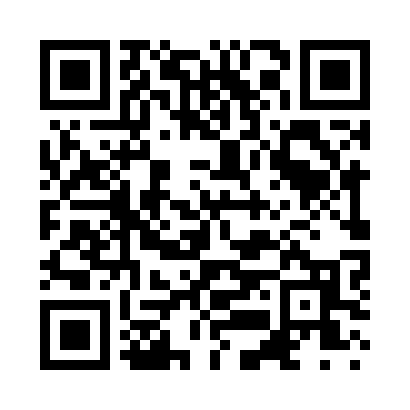 Prayer times for Tabscott East, Virginia, USAMon 1 Jul 2024 - Wed 31 Jul 2024High Latitude Method: Angle Based RulePrayer Calculation Method: Islamic Society of North AmericaAsar Calculation Method: ShafiPrayer times provided by https://www.salahtimes.comDateDayFajrSunriseDhuhrAsrMaghribIsha1Mon4:235:541:165:108:3810:102Tue4:235:551:165:108:3810:093Wed4:245:551:175:108:3810:094Thu4:255:561:175:118:3810:095Fri4:255:561:175:118:3810:086Sat4:265:571:175:118:3710:087Sun4:275:571:175:118:3710:078Mon4:285:581:175:118:3710:079Tue4:295:591:185:118:3610:0610Wed4:295:591:185:118:3610:0611Thu4:306:001:185:118:3610:0512Fri4:316:011:185:118:3510:0413Sat4:326:011:185:118:3510:0414Sun4:336:021:185:118:3410:0315Mon4:346:031:185:118:3410:0216Tue4:356:031:185:118:3310:0117Wed4:366:041:195:118:3310:0018Thu4:376:051:195:118:3210:0019Fri4:386:061:195:118:319:5920Sat4:396:061:195:118:319:5821Sun4:406:071:195:118:309:5722Mon4:416:081:195:118:299:5623Tue4:426:091:195:118:299:5524Wed4:446:101:195:108:289:5325Thu4:456:101:195:108:279:5226Fri4:466:111:195:108:269:5127Sat4:476:121:195:108:259:5028Sun4:486:131:195:108:249:4929Mon4:496:141:195:108:239:4830Tue4:506:141:195:098:239:4631Wed4:526:151:195:098:229:45